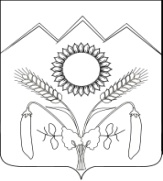 АДМИНИСТРАЦИЯ УНАРОКОВСКОГО СЕЛЬСКОГОПОСЕЛЕНИЯМОСТОВСКОГО РАЙОНА	ПОСТАНОВЛЕНИЕ	ПРОЕКТот__________								                        №____с. УнароковоОб утверждении Программы профилактики рисков причинения вреда (ущерба) охраняемым законом ценностям при осуществлении муниципального контроля в сфере благоустройства, осуществляемого на территории Унароковского сельского поселения Мостовского районаВ соответствии с Федеральным законом от 31 июля 2020 г. № 248-ФЗ «О государственном (надзоре) и муниципальном контроле в Российской Федерации», Федеральным законом от 6 октября 2003 г. № 131-ФЗ «Об общих принципах организации местного самоуправления в Российской Федерации», постановлением Правительства Российской Федерации  от 25 июня 2021 г. № 990 «Об утверждении Правил разработки и утверждения контрольными (надзорными) органами программы профилактики рисков причинения вреда (ущерба) охраняемым законом ценностям», Уставом Унароковского сельского поселения п о с т а н о в л я ю:1. Утвердить Программу профилактики рисков причинения вреда (ущерба) охраняемым законом ценностям при осуществлении муниципального контроля в сфере благоустройства, осуществляемого на территории Унароковского сельского поселения Мостовского района на 2022 год согласно приложению к настоящему постановлению.2.Общему отделу администрации Унароковского сельского поселения Мостовского района (Зубкова Л.А.) разместить настоящее постановление на официальном сайте администрации Унароковского сельского поселения Мостовского района в сети Интернет.3.Контроль за выполнением настоящего постановления оставляю за собой.4.Постановление вступает в силу со дня его подписания.Глава Унароковскогосельского поселенияМостовского района							            Е.С. НартенкоПриложениеУТВЕРЖДЕНАпостановлением администрацииУнароковского сельского поселения Мостовского районаот ___________№____ПРОГРАММАпрофилактики рисков причинения вреда (ущерба) охраняемым законом ценностям при осуществлениимуниципального  контроляв сфере благоустройства, осуществляемого на территории Унароковского сельского поселения Мостовского районана 2022 годРаздел 1 Анализ текущего состояния осуществления вида контроля, описание текущего уровня развития профилактической деятельности контрольного (надзорного) органа, характеристика проблем, на решение которых направлена программа профилактики.1.1. Программа профилактики рисков причинения вреда (ущерба) охраняемым законом ценностям при осуществлении муниципального контроля в сфере благоустройства, осуществляемого на территории Унароковского сельского поселения на 2022 год (далее - Программа профилактики) разработана в соответствии с Федеральным законом от 31 июля 2020 г. № 248-ФЗ «О государственном (надзоре) и муниципальном контроле в Российской Федерации», постановлением Правительства Российской Федерации  от 25 июня 2021 г. № 990 «Об утверждении Правил разработки и утверждения контрольными (надзорными) органами программы профилактики рисков причинения вреда (ущерба) охраняемым законом ценностям».1.2. Программа профилактики распространяет свое действие на муниципальный контроль  в сфере благоустройства, соблюдение гражданами и организациями Правил благоустройства территории Унароковского сельского поселения Мостовского района, в том числе требований к обеспечению доступности для инвалидов объектов социальной, инженерной и транспортной инфраструктур и предоставляемых услуг.1.3. Объектами муниципального контроля в сфере благоустройства являются:-деятельность, действия (бездействие) граждан и организаций, в рамках которых должны соблюдаться обязательные требования, в том числе предъявляемые к гражданам и организациям, осуществляющим деятельность, действия (бездействие);- результаты деятельности граждан и организаций, в том числе продукция (товары), работы и услуги, к которым предъявляются обязательные требования;- здания, помещения, сооружения, линейные объекты, территории, включая водные, земельные и лесные участки, оборудование, устройства, предметы, материалы, транспортные средства, компоненты природной среды, природные и природно-антропогенные объекты, другие объекты, которыми граждане и организации владеют и (или) пользуются, компоненты природной среды, природные и природно-антропогенные объекты, не находящиеся во владении и (или) пользовании граждан или организаций, к которым предъявляются обязательные требования (далее - производственные объекты).1.4. Проведение профилактических мероприятий, направленных насоблюдение контролируемыми лицами обязательных требований правил благоустройства, будут способствовать улучшению ситуации в целом, повышению ответственности контролируемых лиц, снижению количества выявляемых нарушений обязательных требований, а также требований, установленных муниципальными правовыми актами в указанной сфере.1.5. Органом муниципального контроля в сфере благоустройства проводятся следующие виды плановых контрольных мероприятий:- выездная проверка- инспекционный визит1.6. Администрацией при осуществлении муниципального контроля в сфере благоустройства могут проводиться следующие профилактические мероприятия:- информирование;- консультирование.- обобщение правоприменительной практики1.5.Данные о проведенных мероприятиях по контролю, мероприятиях по профилактике нарушений и их результаты.В целях предупреждения нарушений обязательных требований, требований, установленных муниципальными правовыми актами, устранения причин, факторов и условий, способствующих нарушениям указанных требований подконтрольными субъектами, на официальном сайте администрации Унароковского сельского поселения  размещены информационные материалы, содержащие нормативные правовые документы муниципального контроля в сфере благоустройства и санитарного содержания территории поселения.По состоянию на декабрь 2021 г. нарушений требований Правил благоустройства не выявлено. 2. Цели и задачи реализации программы профилактики2.1. Настоящая программа профилактики определяет цели и задачи осуществления профилактических мероприятий, направленных на:- повышение прозрачности осуществления муниципального контроля за соблюдением требований Правил благоустройства;- предупреждение и профилактику нарушений требований Правил благоустройства юридическими лицами, индивидуальными предпринимателями и гражданами, включая устранение причин, факторов и условий, способствующих возможному нарушению обязательных требований;- разъяснение подконтрольным субъектам обязательных требований,  полнота и своевременность информирования;- повышение уровня благоустройства, соблюдения чистоты и порядка на территории Унароковского сельского поселения.- стимулирование добросовестного соблюдения обязательных требований всеми контролируемыми лицами.- соблюдение порядка и сроков консультирования контролируемых лиц и их представителей по вопросам, связанным с организацией и осуществлениеммуниципального контроля.- выявление условий, причин и факторов, способных привести к нарушениям обязательных требований и (или) причинению вреда (ущерба) охраняемым законом ценностям, определение способов устранения или снижения рисков их возникновения.- выявление типичных нарушений обязательных требований и подготовка предложений по их профилактике..Раздел 3. Перечень профилактических мероприятий, сроки (периодичность) их проведенияПлан мероприятий по профилактике нарушений в сфере благоустройства на 2022 год:=4. Показатели результативности и эффективности программы профилактикиМетодика оценки эффективности и результативности профилактических мероприятий предназначена способствовать максимальному достижению общественно значимых результатов снижения, причиняемого контролируемыми лицами, вреда (ущерба) охраняемым законом ценностям, при проведении профилактических мероприятий.Оценка эффективности Программы проводится по итогам 2022 года методом сравнения показателей качества профилактической деятельности с предыдущим годом.К показателям профилактической деятельности относятся:Ожидаемые конечные результаты:- снижение рисков причинения вреда охраняемым законом ценностям;-снижение количества нарушений контролируемыми лицами обязательных требований, установленных действующим законодательством;- повышение уровня информированности и правовой грамотности контролируемых лиц в части соблюдения обязательных требований;- увеличение доли законопослушных контролируемых лиц.Начальник общего отделаадминистрации Унароковскогосельского поселенияМостовского района							              Л.А. Зубкова№ п/пМероприятиеПорядок проведенияСрок исполненияОтветственный исполнитель1Информирование Информирование осуществляется посредством размещения сведений на официальном сайте администрации Унароковского сельского поселения, в средствах массовой информации, через личные кабинеты контролируемых лиц в государственных информационных системах (при их наличии):- тексты нормативных правовых актов, регулирующих осуществление муниципального контроля;- сведения об изменениях, внесенных в нормативные правовые акты, регулирующие осуществление муниципального контроля, о сроках и порядке их вступления в силу;- перечень нормативных правовых актов с указанием структурных единиц этих актов, содержащих обязательные требования, оценка соблюдения которых является предметом контроля, а также информацию о мерах ответственности, применяемых при нарушении обязательных требований, с текстами в действующей редакции;- руководства по соблюдению обязательных требований, разработанные и утвержденные в соответствии с Федеральным законом "Об обязательных требованиях в Российской Федерации";- перечень индикаторов риска нарушения обязательных требований, порядок отнесения объектов контроля к категориям риска;- перечень объектов контроля, учитываемых в рамках формирования ежегодного плана контрольных мероприятий, с указанием категории риска;- программу профилактики рисков причинения вреда и план проведения плановых контрольных мероприятий контрольным органом (при проведении таких мероприятий);- исчерпывающий перечень сведений, которые могут запрашиваться контрольным органом у контролируемого лица;- сведения о способах получения консультаций по вопросам соблюдения обязательных требований;- сведения о применении контрольным органом мер стимулирования добросовестности контролируемых лиц;- сведения о порядке досудебного обжалования решений контрольного органа, действий (бездействия) его должностных лиц;- доклады, содержащие результаты обобщения правоприменительной практики контрольного органа;- доклады о муниципальном контроле;- иные сведения, предусмотренные нормативными правовыми актами Российской Федерации, нормативными правовыми актами субъектов Российской Федерации, муниципальными правовыми актами и (или) программой профилактики.По мере необходимостиАдминистрация2КонсультированиеКонсультирование осуществляется должностным лицом контрольного органа по телефону, посредством видео-конференц-связи, на личном приеме либо в ходе проведения профилактического, контрольного мероприятия.Консультирование осуществляется так же в письменной форме и посредством размещения на официальном сайте администрации Унароковского сельского поселения письменного разъяснения.Информация о месте приема, должностных лицах, осуществляющих прием, а также об установленных для приема днях и часах размещается на официальном сайте контрольного органа.Консультирование, в том числе письменной форме, осуществляется по следующим вопросам:- компетенция контрольного органа;- организация и осуществление муниципального жилищного контроля;- порядок осуществления профилактических, контрольных мероприятий;- применение мер ответственности за нарушение обязательных требований;- порядок обжалования решений контрольного органа.Письменное консультирование осуществляется в случае направления контролируемым лицом запроса о предоставлении письменного ответа в сроки, установленные Федеральным законом от 02 мая 2006 г. № 59-ФЗ «О порядке рассмотрения обращений граждан Российской Федерации».Номера контактных телефонов для консультирования, адреса для направления запроса в письменной форме, график и место проведения личного приема в целях консультирования размещается на официальном сайте контрольного органа.При консультировании по телефону должностное лицо контрольного органа подробно и в вежливой (корректной) форме информирует контролируемое лицо и его представителя по интересующим его вопросам. Ответ на телефонный звонок должен начинаться с информации о наименовании контрольного органа, фамилии, имени, отчества, занимаемой должности должностного лица контрольного органа, принявшего звонок. Если должностное лицо контрольного органа, к которому обратилось контролируемое лицо и его представитель, не может дать ответ на поставленный вопрос самостоятельно, он может предложить контролируемому лицу и его представителю обратиться письменно или назначить другое удобное время консультации либо переадресовать на другое должностное лицо контрольного органа или сообщить телефонный номер, по которому можно получить необходимую информацию.Дата и время консультирования, осуществляемого по видео-конференц-связи, определяется должностным лицом контрольного органа по согласованию с контролируемым лицом и его представителем, при поступлении обращения о проведении консультирования данным способом. Консультирование в ходе проведения профилактического, контрольного мероприятия осуществляется должностным лицом контрольного органа непосредственно при обращении контролируемого лица и его представителя.Продолжительность консультации по телефону, посредством видео-конференц-связи, на личном приеме, либо в ходе проведения профилактических, контрольных мероприятий не должна превышать 15 минут.Консультирование осуществляется без взимания платы.В случае, если в течение календарного года поступило пять и более однотипных (по одним и тем же вопросам) обращений контролируемых лиц и их представителей, консультирование по таким обращениям осуществляется посредством размещения на официальном сайте контрольного органа письменного разъяснения, подписанного уполномоченным должностным лицом контрольного органа, без указания в таком разъяснении сведений, отнесенных к категории ограниченного доступа.Информирование заявителя о размещении письменного разъяснения на официальном сайте контрольного органа осуществляется не позднее пяти рабочих дней со дня поступления обращения, способом указанным в обращении.По мере необходимостиАдминистрация3Обобщение правоприменительной практикиПо итогам обобщения правоприменительной практики обеспечивается подготовка доклада о результатах правоприменительной практики и проведения муниципального контроля Для подготовки доклада о правоприменительной практике уполномоченным органом используется информация о проведенных контрольных мероприятиях, профилактических мероприятиях, о результатах административной и судебной практики.Один раз в годАдминистрация№  п/пНаименование показателя1Полнота информации, размещенной на официальном сайте Администрации Унароковского сельского поселения в соответствии с частью 3 статьи 46 Федерального закона от 31 июля 2021 г. № 248-ФЗ2Соблюдение порядка и сроков консультирования контролируемых лиц и их представителей по вопросам, связанным с организацией и осуществлением муниципального контроля.3Количество проведенных профилактических мероприятий4Снижение количества нарушений обязательных требований, выявленныхпо результатам проведения контрольных мероприятий.